                                                            РЕШЕНИЕСовета народных депутатов муниципального образования «Мамхегское сельское поселение»                                   03.06.2022г. №132                                                                                    а. Мамхег«О проекте решения Совета народных депутатов муниципального образования «Мамхегское сельское поселение» «О внесении изменений и дополнений в Устав муниципального образования «Мамхегское сельское поселение» и проведении по нему публичных слушаний, установлении порядка учета предложений граждан»1. Одобрить проект решения Совета народных депутатов МО «Мамхегское сельское поселение» «О внесении изменений и дополнений в Устав МО «Мамхегское сельское поселение» (далее по тексту – проект решения) (приложение №1).2. Главе муниципального образования «Мамхегское сельское поселение» опубликовать или обнародовать  проект решения в срок до 08.06. 2022 года.3. В целях организации работы по учету предложений граждан по проекту решения создать рабочую группу численностью 2 человека в составе, согласно приложения №2 к настоящему решению. Руководителю рабочей группы представить отчет о деятельности рабочей группы со всеми поступившими предложениями граждан главе муниципального образования «Мамхегское сельское поселение» в срок до 08.07. 2022 года.4. Установить, что предложения граждан по проекту решения принимаются в письменном виде рабочей группой с 08.06. 2022г. по 07.07. 2022 г. по адресу:  а. Мамхег, ул.  Советская 54 а, с 9-00 до 17-00 часов ежедневно.5. Для  обсуждения проекта решения с участием жителей руководителю рабочей группы, указанной в пункте 3 настоящего решения, организовать проведение публичных слушаний  07.07.2022 года в 11-00 часов в административном здании по адресу: а. Мамхег,  ул. Советская, 54а.6. Утвердить порядок проведения публичных слушаний по проекту решения, согласно приложения №3. 7. Руководителю рабочей группы, указанной в пункте 3 настоящего решения, представить главе муниципального образования информацию о результатах публичных слушаний, информацию об обсуждении проекта решения, отсутствии или наличии предложений граждан с их перечислением.8. Главе муниципального образования «Мамхегское сельское поселение» опубликовать или обнародовать представленную руководителем рабочей группы информацию в срок до 16.07.2022г. 9. Настоящее решение подлежит одновременному обнародованию с проектом решения Совета народных депутатов муниципального образования «Мамхегское сельское поселение» «О внесении изменений и дополнений в Устав МО «Мамхегское сельское поселение» и вступает в силу со дня его официального обнародования.Глава муниципального образования «Мамхегское сельское поселение»                            	                  Р.А. Тахумов  Приложение № 1ПРОЕКТ РЕШЕНИЯ Совета народных депутатов МО «Мамхегское сельское поселение» «О внесении изменений и дополнений в устав МО «Мамхегское сельское поселение»                              О внесении изменений и дополнений в Устав муниципального образования «Мамхегское  сельское поселение»       В целях приведения Устава муниципального образования «Мамхегское сельское поселение» в соответствии с действующим законодательством Российской Федерации, руководствуясь статьей 44 Федерального закона от 06.10.2003 № 131-ФЗ «Об общих принципах организации местного самоуправления в Российской Федерации», Совет народных депутатов муниципального образования «Мамхегское сельское поселение» 
Р е ш и л:1. Внести в Устав муниципального образования «Мамхегское сельское поселение» следующие изменения и дополнения:1.1.  Часть 1 статьи 1 изложить в следующей редакции:«1. Полное официальное наименование муниципального образования - муниципальное образование «Мамхегское сельское поселение Шовгеновского района Республики Адыгея».Сокращенное официальное наименование муниципального образования - муниципальное образование «Мамхегское сельское поселение».В соответствии с частью 5 статьи 9.1 Федерального закона от 6 октября 2003 года  № 131-ФЗ «Об общих принципах организации местного самоуправления в Российской Федерации» сокращенная форма наименования используется наравне с наименованием, установленным абзацем первым настоящей части, в том числе в нормативных правовых актах Республики Адыгея, в настоящем Уставе, в иных муниципальных правовых актах муниципального образования «Мамхегское сельское поселение», в официальных символах муниципального образования «Мамхегское сельское поселение», в наименованиях органов местного самоуправления муниципального образования «Мамхегское сельское поселение», выборных и иных должностных лиц местного самоуправления муниципального образования «Мамхегское сельское поселение», а также на бланках и печатях органов местного самоуправления муниципального образования «Мамхегское сельское поселение», выборных и иных должностных лиц местного самоуправления муниципального образования «Мамхегское сельское поселение», организаций муниципальной формы собственности муниципального образования «Мамхегское сельское поселение».По тексту Устава муниципального образования «Мамхегское сельское поселение» также могут быть использованы термины: Мамхегское сельское поселение, поселение, муниципальное образование.1.2.  В пункте 2 части 1.1 статьи 2 после слов «на автомобильном транспорте» дополнить словами, «городском наземном электрическом транспорте».1.3. Статью 5 «муниципальный контроль» дополнить частью 2.1 следующего содержания:«2.1 В соответствии с частью 9 статьи 1 Федерального закона от 31 июля 2020 г. № 248-ФЗ «О государственном контроле (надзоре) и муниципальном контроле в Российской Федерации» муниципальный контроль подлежит осуществлению при наличии в границах муниципального образования объектов соответствующего вида контроля.»1.4 Часть 6 статьи 30 изложить в следующей редакции:«6. Контрольно-счетный орган муниципального образования осуществляет следующие основные полномочия:1) организация и осуществление контроля за законностью и эффективностью использования средств местного бюджета, а также иных средств в случаях, предусмотренных законодательством Российской Федерации;2) экспертиза проектов местного бюджета, проверка и анализ обоснованности его показателей;3) внешняя проверка годового отчета об исполнении местного бюджета;4) проведение аудита в сфере закупок товаров, работ и услуг в соответствии с Федеральным законом от 5 апреля 2013 года № 44-ФЗ «О контрактной системе в сфере закупок товаров, работ, услуг для обеспечения государственных и муниципальных нужд»;5) оценка эффективности формирования муниципальной собственности, управления и распоряжения такой собственностью и контроль над соблюдением установленного порядка формирования такой собственности, управления и распоряжения такой собственностью (включая исключительные права на результаты интеллектуальной деятельности);6) оценка эффективности предоставления налоговых и иных льгот и преимуществ, бюджетных кредитов за счет средств местного бюджета, а также оценка законности предоставления муниципальных гарантий и поручительств или обеспечения исполнения обязательств другими способами по сделкам, совершаемым юридическими лицами и индивидуальными предпринимателями за счет средств местного бюджета и имущества, находящегося в муниципальной собственности;7) экспертиза проектов муниципальных правовых актов в части, касающейся расходных обязательств муниципального образования, экспертиза проектов муниципальных правовых актов, приводящих к изменению доходов местного бюджета, а также муниципальных программ (проектов муниципальных программ);8) анализ и мониторинг бюджетного процесса в муниципальном образовании, в том числе подготовка предложений по устранению выявленных отклонений в бюджетном процессе и совершенствованию бюджетного законодательства Российской Федерации;9) проведение оперативного анализа исполнения и контроля над организацией исполнения местного бюджета в текущем финансовом году, ежеквартальное представление информации о ходе исполнения местного бюджета, о результатах проведенных контрольных и экспертно-аналитических мероприятий в Совет народных депутатов муниципального образования и главе муниципального образования;10) осуществление контроля над состоянием муниципального внутреннего и внешнего долга;11) оценка реализуемости, рисков и результатов достижения целей социально-экономического развития муниципального образования, предусмотренных документами стратегического планирования муниципального образования, в пределах компетенции контрольно-счетного органа муниципального образования;12) участие в пределах полномочий в мероприятиях, направленных на противодействие коррупции;13) иные полномочия в сфере внешнего муниципального финансового контроля, установленные федеральными законами, законами Республики Адыгея, настоящим уставом и нормативными правовыми актами Совета народных депутатов муниципального образования.   2. Главе муниципального образования «Мамхегское   сельское поселение» в порядке, установленном Федеральным законом от 21.07.2005г. № 97-ФЗ «О государственной регистрации уставов муниципальных образований», представить настоящее Решение на государственную регистрацию.  3. Настоящее Решение вступает в силу со дня его официального                   обнародования, произведенного после его государственной регистрации.Глава муниципального образования «Мамхегское  сельское поселение»                                              Р. А. ТахумовПриложение №  2к  решению Совета народных депутатов                                                                                                        муниципального образования                                                                                               «Мамхегское сельское поселение»  от 03.06.2022 № 132      Состав рабочей группы СНД МО «Мамхегское  сельское поселение» по учету предложений граждан по проекту решения СНД МО «Мамхегское  сельское поселение» «О внесении изменений и дополнений в Устав МО «Мамхегское  сельское поселение»Руководитель рабочей группы – Зафесов Рамазан Кадырбечевич  депутат СНД муниципального образования «Мамхегское  сельское поселение»  Члены рабочей группы: Специалист первой категории  юрист администрации Сапиев Адам Русланович.Глава муниципального образования«Мамхегское  сельское поселение»                                                       Р.А. Тахумов                                                                                                                                                Приложение № 3Порядок проведения публичных слушаний по проекту решения Совета народных депутатов муниципального образования «Мамхегское сельское поселение» «О внесении изменений и дополнений в Устав МО «Мамхегское сельское поселение».   1.Для обсуждения проекта решения проводятся публичные слушания.   2.Организацию и проведение публичных слушаний, а так же сбор и обработку предложений граждан, поступивших в отношении проекта решения, осуществляет руководитель рабочей группы Совета народных депутатов.    3.В публичных слушаниях вправе принять участие каждый житель муниципального образования  «Мамхегское сельское поселение».   4.На публичных слушаниях по проекту решения выступает с докладом и председательствует руководитель рабочей группы.    5.Для ведения протокола публичных слушаний председательствующий определяет секретаря публичных слушаний.   6.Участникам публичных слушаний обеспечивается право высказывать свое мнение по проекту решения.   6.1.Всем желающим выступить предоставляется слово, в зависимости от количества желающих выступить, председательствующий вправе ограничить время любого из выступающих.    6.2.Председательствующий вправе принять решение о перерыве в публичных слушаниях и продолжении их в другое время.    6.3.По истечении времени, отведенного председательствующим на проведение публичных слушаний, которым не было предоставлено слово, вправе представить свои замечания и предложения в письменном виде. Устные замечания и предложения по проекту решения заносятся в протокол публичных слушаний, письменные замечания и предложения приобщаются к протоколу, который подписывается председателем и секретарем.   7.Поступившие от населения замечания и предложения по проекту решения, в том числе в ходе проведения публичных слушаний, носят рекомендательный характер.    8.Результаты публичных слушаний в форме итогового документа подписываются председательствующим и подлежат официальному опубликованию (обнародованию).     9.Указанные замечания и предложения рассматриваются на заседании Совета народных депутатов МО «Мамхегское сельское поселение».         После завершения рассмотрения замечаний и предложений граждан, а так же результатов публичных слушаний, Советом народных депутатов муниципального образования «Мамхегское сельское поселение» принимается  решение Совета народных депутатов муниципального образования «Мамхегское сельское поселение» «О внесении изменений и дополнений в Устав МО «Мамхегское сельское поселение».  Глава МО «Мамхегское   сельское поселение»                                                                     Р.А. Тахумов  ОБНАРОДОВАНИЕВ соответствии с ч. 2, ст.33Устава МО «Мамхегское сельское поселение» Решение Совета народных депутатов МО «Мамхегское сельское поселение» от 03 июня 2022 года  №132  «О проекте решения Совета народных депутатов  «О внесении изменений и дополнений в Устав муниципального образования «Мамхегское сельское поселение» и проведении по нему публичных слушаний, установлении порядка учета предложений граждан», обнародуется путем размещения  на информационном стенде в администрации МО «Мамхегское сельское поселение».	Жители МО «Мамхегское сельское поселение» могут ознакомиться с текстом вышеназванного решения по адресу: а. Мамхег, ул. Советская 54 а.Глава муниципального образования«Мамхегское сельское поселение»                                       Р.А. Тахумов РЕСПУБЛИКА АДЫГЕЯСовет народных депутатовМуниципального образования«Мамхегское сельское поселение»385440, а. Мамхег, ул.Советская, 54а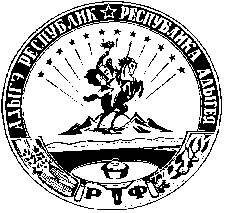 АДЫГЭ РЕСПУБЛИКМамхыгъэ  муниципальнэ къоджэ псэупIэ чIыпIэм изэхэщапIэ янароднэ депутатхэм я Совет385440, къ. Мамхыгъ,ур. Советскэм ыцI, 54а